Tööde albumRestaureerimis protokollEva Sandra Uustal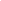 Teostaja nimiTudeng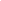 AmetinimetusTartu Kõrgem Kunstikool/Mööbliosakond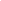 Tööde läbiviimise koht (asutus/osakond)Annes Hermann, Meister, TKK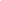 Juhendaja /ametinimetus/asutusObjekti andmedKonserveerimistööde ülesanne/eesmärkObjekti iseloomustus Objekti seisund enne konserveerimist Konserveerimistööde kava Konserveerimistööde kirjeldus Illustratiivne materjal (fotod)Teostatud tööde tulemus Teostatud on vajalikud restaureerimistööd ning kirjutuslaud on valmis kasutamiseks.  Vastupidavuse säilitamiseks on rekonstrueeritud jalgade tugipõõnad. Kirjutuslaua sisesahtel on tehtud uuesti. Vana viimistlus on osaliselt säilitatud esipaneelidel, ülejäänud pinnad on aaderdatud uuesti linnusilma vahtra immitatsiooniga. 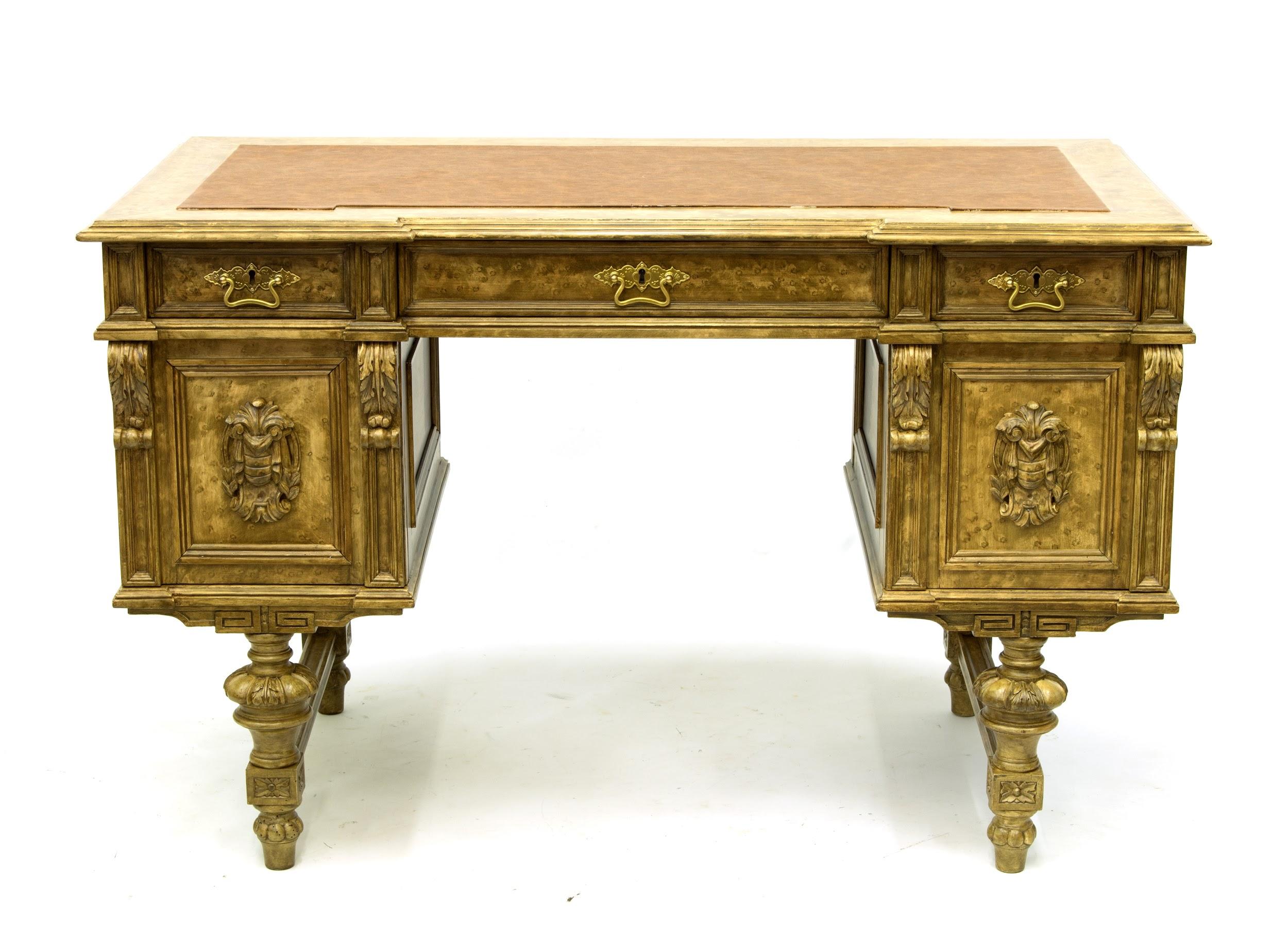 Joonis 12Säilitus- ja hooldusjuhendLauda tuleks kasutada otstarbekalt ning konstruktsiooni mitte liigselt koormata. Objekti säilitada kuivas ja puhtas ruumis, mille temperatuur jääb vahemikku 18-24 kraadi ja õhuniiskus  30-40 %. Vältida temperatuuri ja niiskustingimuste järsku muutust. Puitpindu puhastada puuvillase kangaga ning kasutada hoolduseks ettenähtud vahendeid. Ei soovita kasutada puhastamisel vett.Kuupäev 30.01.2018Allkiri NimetusKirjutuslaud (Neo-barokk)AutorTundmatuDateering19. sajandi algusMaterjalKonstruktsioon – Kask, mänd, must leppTehnikaRaamkonstruktsioon; spoonimine; profileeringud; treimine; puidulõigeMõõtmed750x1160x650mmOmanikEva Sandra UustalTähisPuudubTaastada algne konstruktsiooni tugevus, parandada iluvead, puuduva sahtli tegemine, viimistluse uuendamine.Taastada algne konstruktsiooni tugevus, parandada iluvead, puuduva sahtli tegemine, viimistluse uuendamine.Tööde teostamise aeg19.oktoober 2017 -  30. Jaanuar 2018Kirjeldus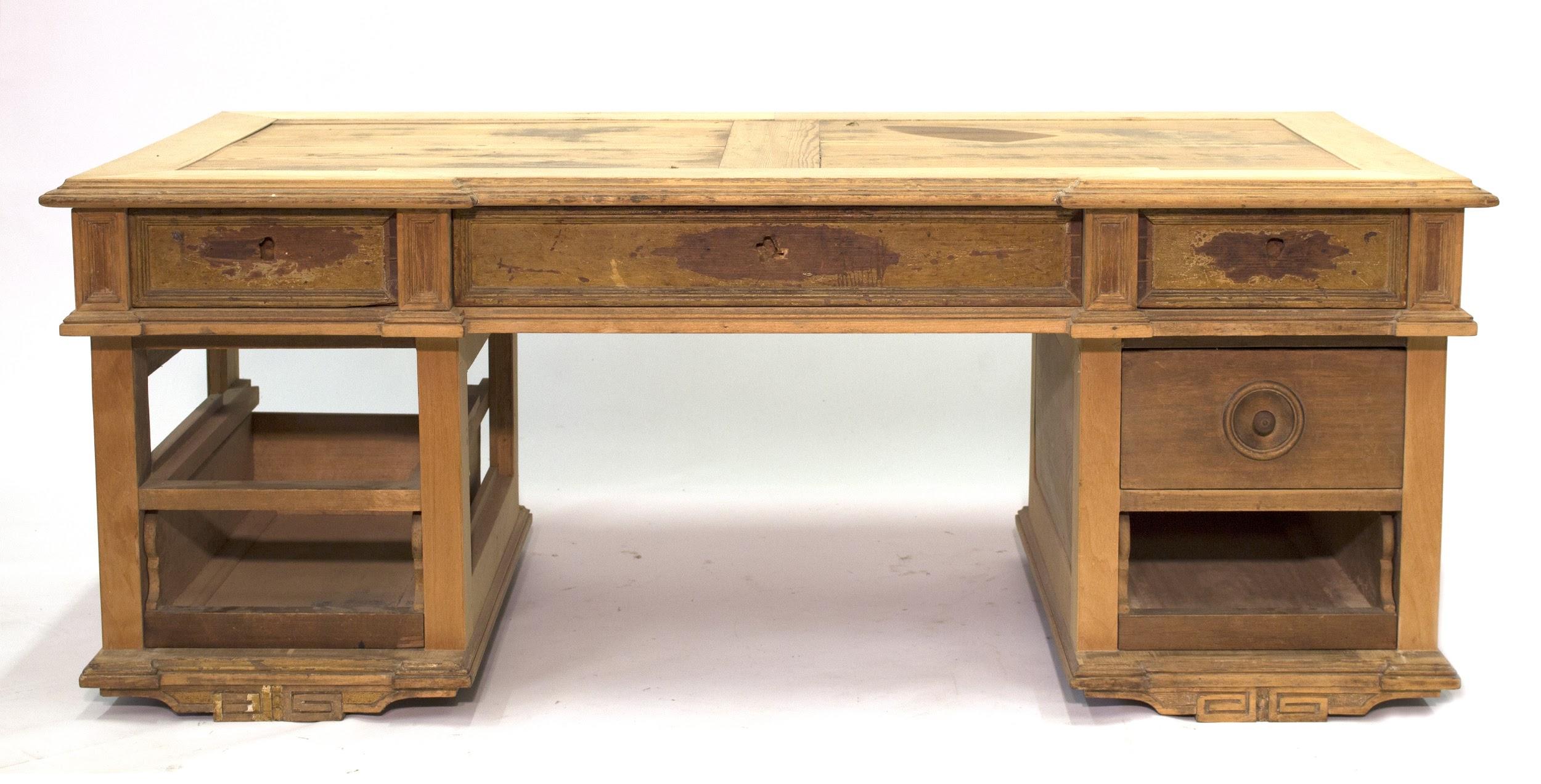 Joonis 1KirjeldusJoonis 1Neo-barokk stiilis kirjutuslaud, mis on pärit 19. Sajandi algusest. Raamkonstruktsioon on männi puidust, üle spoonitud kasega. Laud on esialgselt peitsitud pruuniks, kuid hiljem on lisatud linnusilma vahtra aaderdus. Kirjutuslaual on kolm üleval asetsevat sahtlit, mille raamivad profiilliistud. Keskmine sahtel on suuremate parameetritega kui äärmised. Ülemisete sahtlite sisepinnad on kaetud punase peitsi ja polituriga. Kirjutuslaual on kahte sorti sisesahtleid, ühed on kinnised, esikülgedel asetsevad keskel treitud nupud ning teised sisesahtlid on eest avatud. Kirjutuslaua jalgadel on kasutatud erinevaid töövõtteid, treimist ja puidulõiget. Ukse-ja esipaneelidel asetsevad lehtornamediga puidulõiked, ning kahte eri sorti profiilliistud. Kirjutuslaud on pärit Pühajõe mõisa kaalumajast.Neo-barokk stiilis kirjutuslaud, mis on pärit 19. Sajandi algusest. Raamkonstruktsioon on männi puidust, üle spoonitud kasega. Laud on esialgselt peitsitud pruuniks, kuid hiljem on lisatud linnusilma vahtra aaderdus. Kirjutuslaual on kolm üleval asetsevat sahtlit, mille raamivad profiilliistud. Keskmine sahtel on suuremate parameetritega kui äärmised. Ülemisete sahtlite sisepinnad on kaetud punase peitsi ja polituriga. Kirjutuslaual on kahte sorti sisesahtleid, ühed on kinnised, esikülgedel asetsevad keskel treitud nupud ning teised sisesahtlid on eest avatud. Kirjutuslaua jalgadel on kasutatud erinevaid töövõtteid, treimist ja puidulõiget. Ukse-ja esipaneelidel asetsevad lehtornamediga puidulõiked, ning kahte eri sorti profiilliistud. Kirjutuslaud on pärit Pühajõe mõisa kaalumajast.Autori v töökoja märgistus, signatuurTeadmataMuud pealdised, märgid, tekstidUksepaneeli profiilliistude taga asetsevad venekeelsed kirjed.Andmed varasemate konserveerimis-restaureerimistööde teostamise kohtaEset on varasemalt restaureeritud; Algsele peitsitud viimistlusele on peale tehtud Linnusilma vahtra aaderdus. Restaureerimist on järgmisena alustanud 2000ndatel Benno Uustal, kuid kelle ootamatu lahkumise tõttu on laud seisnud lõpetamata pea kakskümmend aastat.Kirjandus- ja arhiiviallikadSeisundi kirjeldus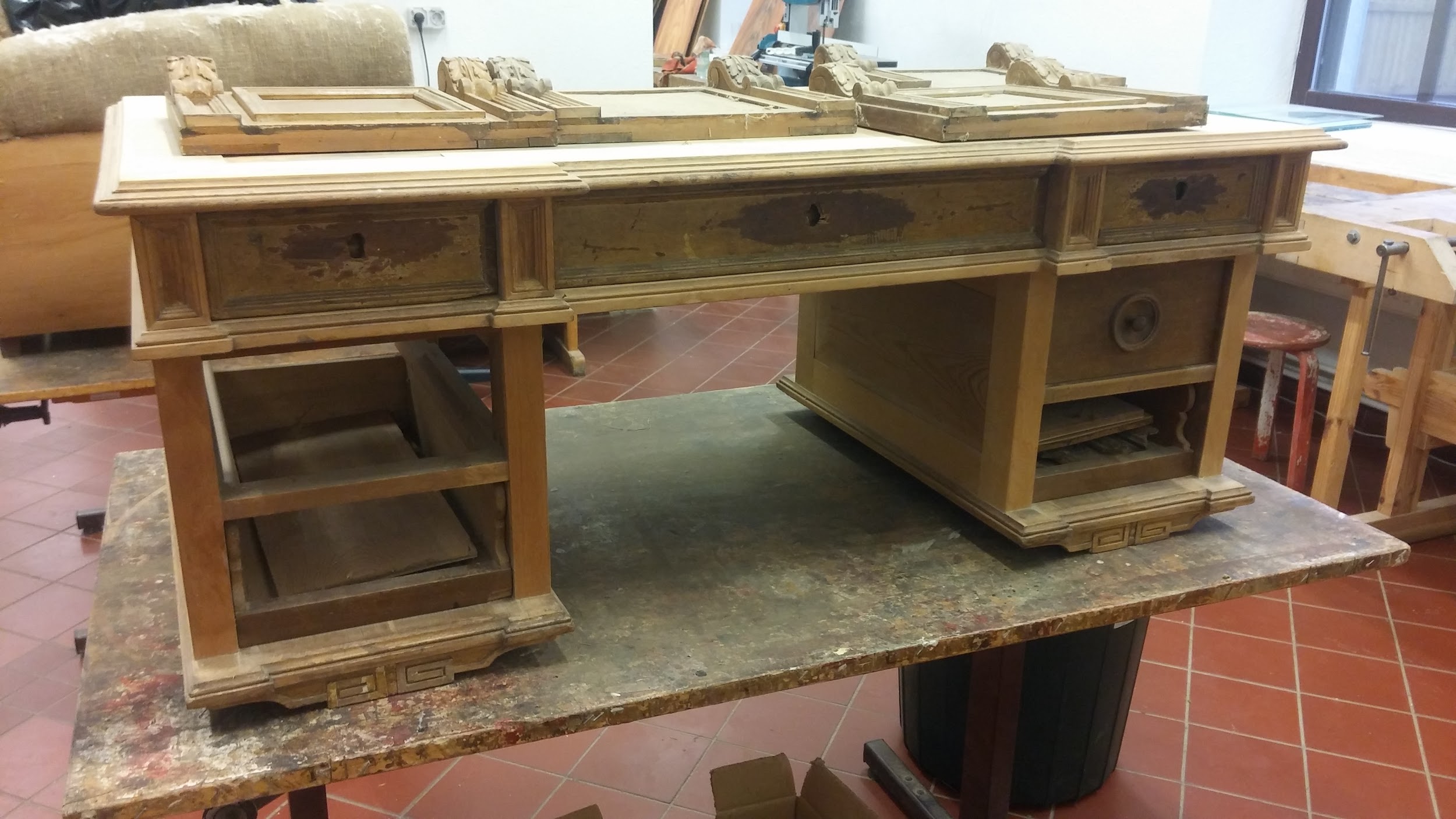 Joonis 2Seisundi kirjeldusJoonis 2Kirjutuslaud on lahti võetud erinevateks osadeksEraldatud on nii lauaplaat, jalad kui külg-ja esipaneelidLaua üldpind on uuesti spoonitudUkse- ja esipaneelidel, jalgadel, sahtlitel on säilinud vana viimistlusEemaldatud on jalgadelt ja liistudelt osaliselt vana viimistlusLaual puudub üks sisesahtelÜlemistel sahtlitel puuduvad külgede profiilliistudUksepaneelidel puuduvad profiilliistudKõik külgliistud ja paneelid on eemaldatudLukud ja lukuplaadid puuduvadKirjutuslaud on lahti võetud erinevateks osadeksEraldatud on nii lauaplaat, jalad kui külg-ja esipaneelidLaua üldpind on uuesti spoonitudUkse- ja esipaneelidel, jalgadel, sahtlitel on säilinud vana viimistlusEemaldatud on jalgadelt ja liistudelt osaliselt vana viimistlusLaual puudub üks sisesahtelÜlemistel sahtlitel puuduvad külgede profiilliistudUksepaneelidel puuduvad profiilliistudKõik külgliistud ja paneelid on eemaldatudLukud ja lukuplaadid puuduvadKokkuvõtlik/üldine hinnang objekti seisundileKonstruktsioon on heas korras, viimistlus osaliselt eemaldatud ning kulunud, esineb puuduvaid osiTööde loeteluAlgseisundDokumenteerimine, fotografeerimine             Materjali ja viimistluse kindlaks tegemine, visuaalne vaatlusKonstruktsioonKuivpuhastus		Märgpuhastus	Vana viimistluse eemaldamine kõikjalt peale esipaneelide	Lahtiste spoonikohtade liimimineTeha puuduvad profiilliistudJalgadele uued tugipõõnad ja tüüblidJalgade puhastamine, jalgade pikemaks tegemine, tagasi liimimineLaua pealispinna liimimine konstruktsiooni külgeEsipaneelide liimimine konstruktsioonileLauaplaadi kanduri parandamine	Hingede panek usteleSahtlidSahtlite vana viimistluse eemaldamineLukkude korkimine nii sahtli esi- ja pealispinnalLukkude paigaldamineMööblifurnituuri paigaldamineUue sahtli tegemineEsipaneeli lõikamineKülgpaneelide ja tagapaneeli lõikamineEsipaneeli  esi-, üla- ja tagakülje spoonimine Esipaneelile nupuaugu puurimineEsipaneeli nupu treimineKülgpaneelidele tappide peale märkimine, lõikamine, peiteldamineEsi- ja tagapaneelile tappide vastuste tegemineSahtli põhjade kandeliistude tegemine, soonte lõikamine, liimimine külgpaneelideleEsipaneelile sahtlipõhja liistu lõikamineSahtli põhjapaneelide materjali lõikamineSahtli põhjade faasimineSahtli lihviminePõhjade paigaldamineViimistlusSpooniparanduste tegemine sahtlitel ja esipaneelidelPragude pahteldamine ja lihvimineKirjutuslaua kruntimineLinnusilma vahtra aaderdus kõikjale peale esipaneelidePinna lasuurimineViimistluse peale kandmineVahaga pragude ja aukude täitmineMesilasvahaga suuremate pindade viimistlusDermantiini liimimine papile ja laualeLõppseisundi dokumenteerimine ja fotografeerimineKirjutuslaua esialgse seisundi ja kahjustuste  fikseerimiseks Algse tehnilise lahenduse fikseerimine ja seisundi hindamineÕigete materjalide ja töövõtete kasutamiseksTolmu ja puru eemaldamiseksMäärdunud pindade puhastamiseksUue viimistluse sujuvaks pealekandmiseksSpooni fikseerimine, edasiste kahjustuste vältimiseksVisuaalse väljanägemise parandamiseksKonstruktsiooni tugevuse andmiseksKandevõime parandamiseks, laua kõrguse korrigeerimiseksKonstruktsiooni tugevuse andmiseksAlgse seisundi taastamiseksKandevõime parandamiseksAlgse seisundi taastamiseksPuhastamiseks, vana viimistluse eemaldamiseksVisuaalse väljanägemise parandamiseksAlgse seisundi taastamiseksVisuaalse väljanägemise parandamiseksAlgse tehnilise lahenduse taastamiseksAlgse tehnilise lahenduse taastamiseksAlgse tehnilise lahenduse taastamiseksAlgse tehnilise lahenduse taastamiseksAlgse tehnilise lahenduse taastamiseksAlgse tehnilise lahenduse taastamiseksAlgse tehnilise lahenduse taastamiseksAlgse tehnilise lahenduse taastamiseksAlgse tehnilise lahenduse taastamiseksAlgse tehnilise lahenduse taastamiseksAlgse tehnilise lahenduse taastamiseksAlgse tehnilise lahenduse taastamiseksAlgse tehnilise lahenduse taastamiseksVälimuse taastamiseksVõimalikult ühtlase ja sarnase viimistluse saamiseksVõimalikult ühtlase ja sarnase viimistluse saamiseksVälimuse taastamiseksSoovitud tooni saavutamiseksAaderduse kaitseks, viimistlemiseksIlusama ja ühtlase tulemuse saavutamiseksVõimalikult ühtlase viimistluse saavutamiseksVisuaalse väljanägemise parandamiseksTeostatud tööde ja kasutatud materjalide fikseerimineTeostatud töödKasutatud materjalidAlgseisundDokumenteerimine, fotografeerimineMaterjali ja viimistluse kindlaks tegemine, visuaalne vaatlusKonstruktsioonKuivpuhastus		Märgpuhastus		Vana viimistluse eemaldamine kõikjalt peale esipaneelideLahtiste spoonikohtade liimimineTeha puuduvad profiilliistudJalgadele uued tugipöönad ja tüüblidJalgade puhastamine, jalgade pikemaks tegemine, tagasi liimimine, jalgade tüüblite tihendamine kasespoonigaLaua pealispinna liimimine konstruktsiooni külge, lisa tüüblite lisamineEsipaneelide liimimine konstruktsioonileLauaplaadi kanduri parandamine	Hingede panek usteleSahtlidSahtlite vana viimistluse eemaldamineLukkude korkimine nii sahtli esi- ja pealispinnalMööblifurnituuri paigaldamineLukkude paigaldamineUue sahtli tegemineEsipaneeli lõikamineKülgpaneelide ja tagapaneeli lõikamineEsipaneeli  esi-, üla- ja tagakülje spoonimineEsipaneelile nupuaugu puurimineEsipaneeli nupu treimineKülgpaneelidele tappide peale märkimine, lõikamine, peiteldamineEsi- ja tagapaneelile tappide vastuste tegemineSahtli põhjade kandeliistude tegemine, soonte lõikamine, liimimine külgpaneelideleEsipaneelile sahtlipõhja liistu lõikamine ja liimimineSahtli põhjapaneelide materjali lõikamineSahtli põhjade faasimineSahtli lihviminePõhjade paigaldamineViimistlusSpooniparanduste tegemine sahtlitel ja uksepaneelidelPragude pahteldamine ja lihvimineKirjutuslaua kruntimineLinnusilma vahtra aaderdus kõikjale peale esipaneelidePinna lasuurimineViimistluse peale kandmineVahaga pragude ja aukude täitmineUue sisesahtli peitsimine ja õlivaha viimistlemineMesilasvahaga suuremate pindade viimistlusDermantiini liimimine papile ja laualeLõppseisundi dokumenteerimine ja fotografeerimineCanon EOS 700DTehniline piiritus, vatiinTolmuimeja, kuiv lappVesi, roheline seep, lapp, svammLakieemaldusgeel Borma Wachs EXTRA STRONG, hambahari, pintsel, pahtlilabidas, karukeel, White SpiritKondiliim, pitskruvid, spooniteipFormaatsaag, nikerduspeitlid, kruustangid, kaskFormaatsaag, höövelpink, mõõdulint, harilik, freespink, treipinkLakieemaldusgeel Borma Wachs EXTRA STRONG, hambahari, pintsel, pahtlilabidas, karukeel, White Spirit, treipink, pitskruvid, kondiliim, kasespoon, nöörPuur, 10mm tüüblid, 10mm puidupuur, kondiliim, pitskruvidKondiliim, pitskruvidKasepuidust klotsTapipeitel, rööbits, 1,5mm puur, akutrellLakieemaldusgeel, hambahari, pintsel, pahtlilabidas, karukeel, White SpiritTapipeitel, kask, kondiliimNikerduspeitel, 1mm puidupuur, akutrellTapipeitel, kruvid, 1.5mm puidupuur, akutrellMänni puit, formaatsaag, höövelpink, paksusmasin, PVA, ülapressMust lepp, formaatsaag, paksusmasinKasespoon, kondiliim, pitskruvidPuurpink, 65mm puur, nikerduspeitlidTreipink, kaskRööbits, joonlaud, harilik, lintsaag, tapipeitlid, puuhaamerRööbits, joonlaud, harilik, jaapani saag, tapipeitlid, puuhaamerFormaatsaag, harilik, joonalaudFormaatsaag, PVA, pitskruvidFormaatsaag, must leppÜhekäe höövelLiivapaber 100, liivapaber 240PuuhaamerNuga, peitel, kasespoon, kondiliim, spooniteip, maalriteip, pitskruvi, höövelKasepahtel, pahtlilabidas, liivapaber 100, liivapaber 240ÕlivärvÕlleaaderdus, erinevad aaderduspintslidÕlivaha pasiil lasuur Herdins Vaxolja, värvimullad, vatiin, puuvillane riie, pintselEskaro Puidu Lakk matt 10, pintselVahaVesipeits  Herdins Äkta BETS lys Valnöt ja Kastenjebrun, pintsel, Herdins VaxoljaPuuvillane riie, Borma Wachs fluid BeeswaxKontaktliim, 1mm papp1.Canon EOS 700DMuudatused konserveerimistööde kavasTööd on teostatud konserveerimiskava põhjal.Juurde tuli jalgade tüüblite tihendamine kasespooniga.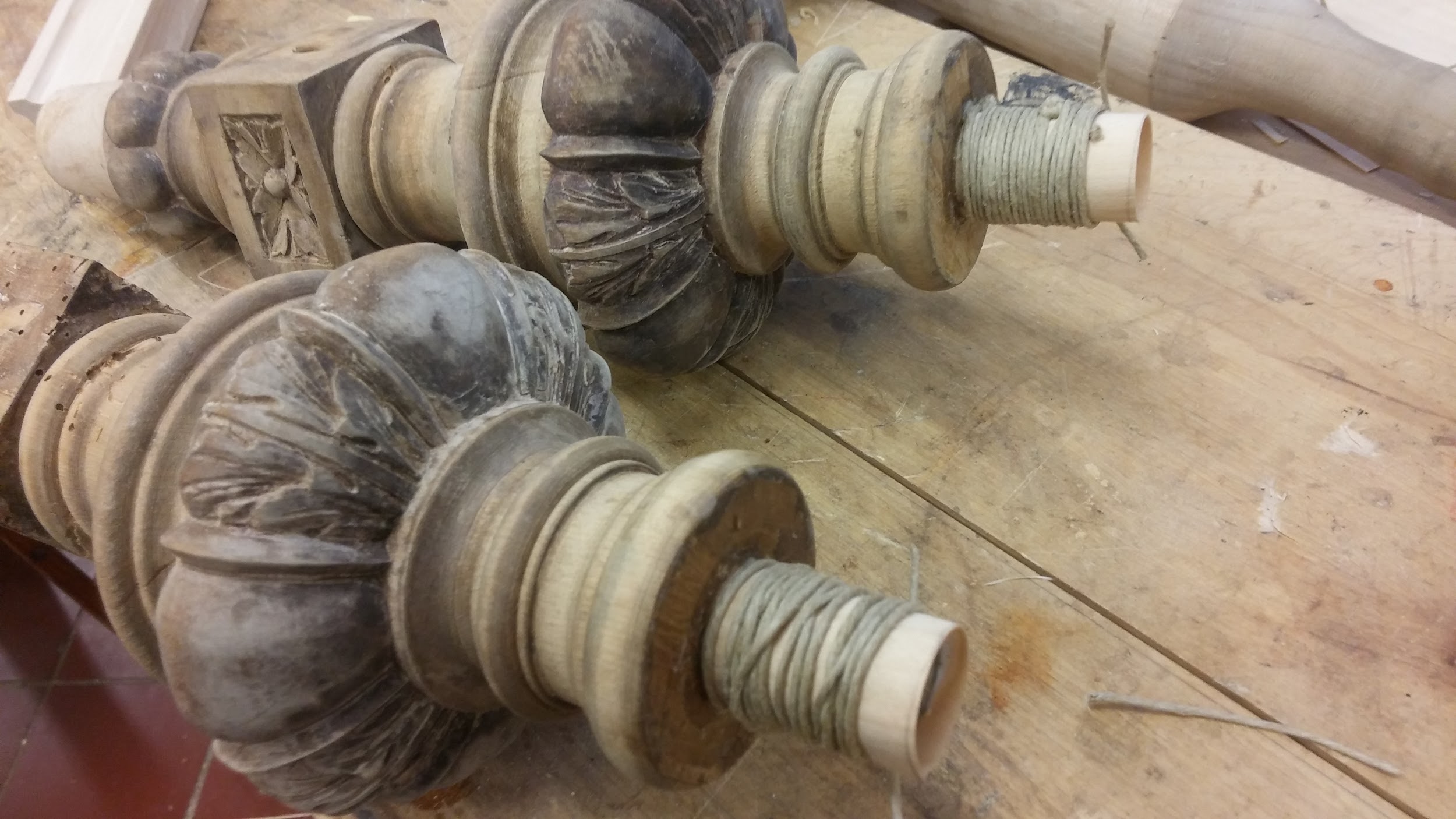 Joonis 3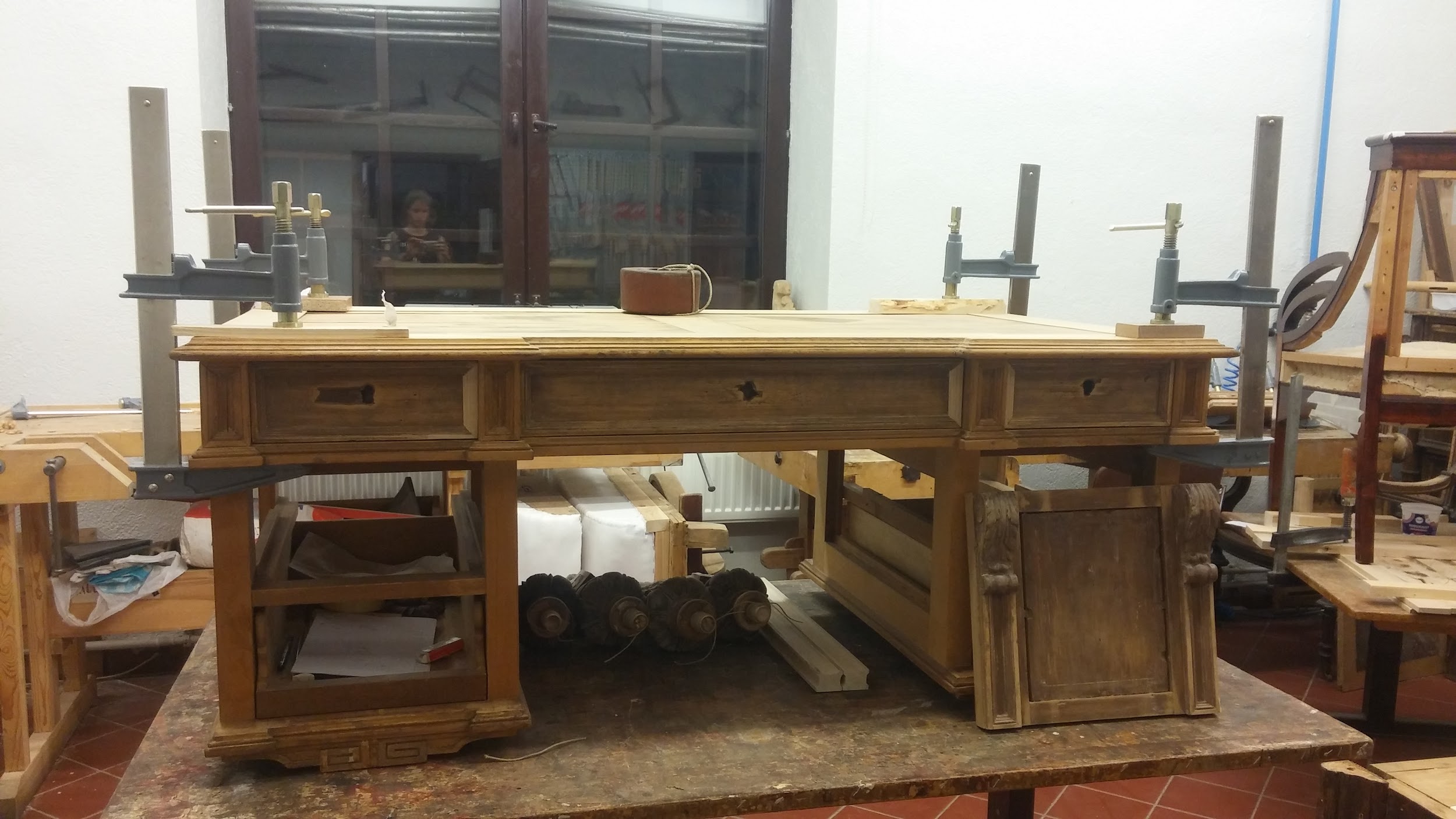 Joonis 4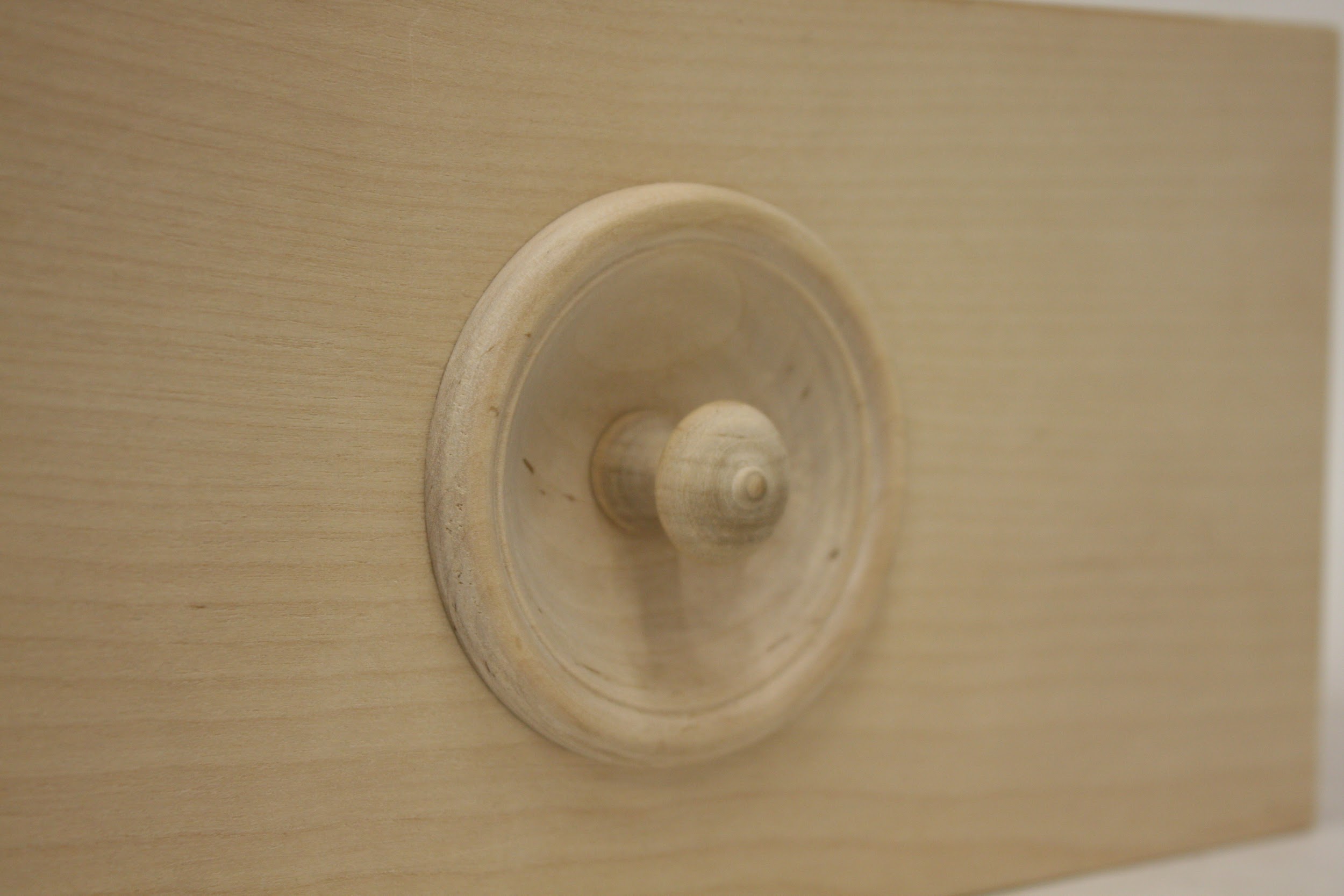 Joonis 6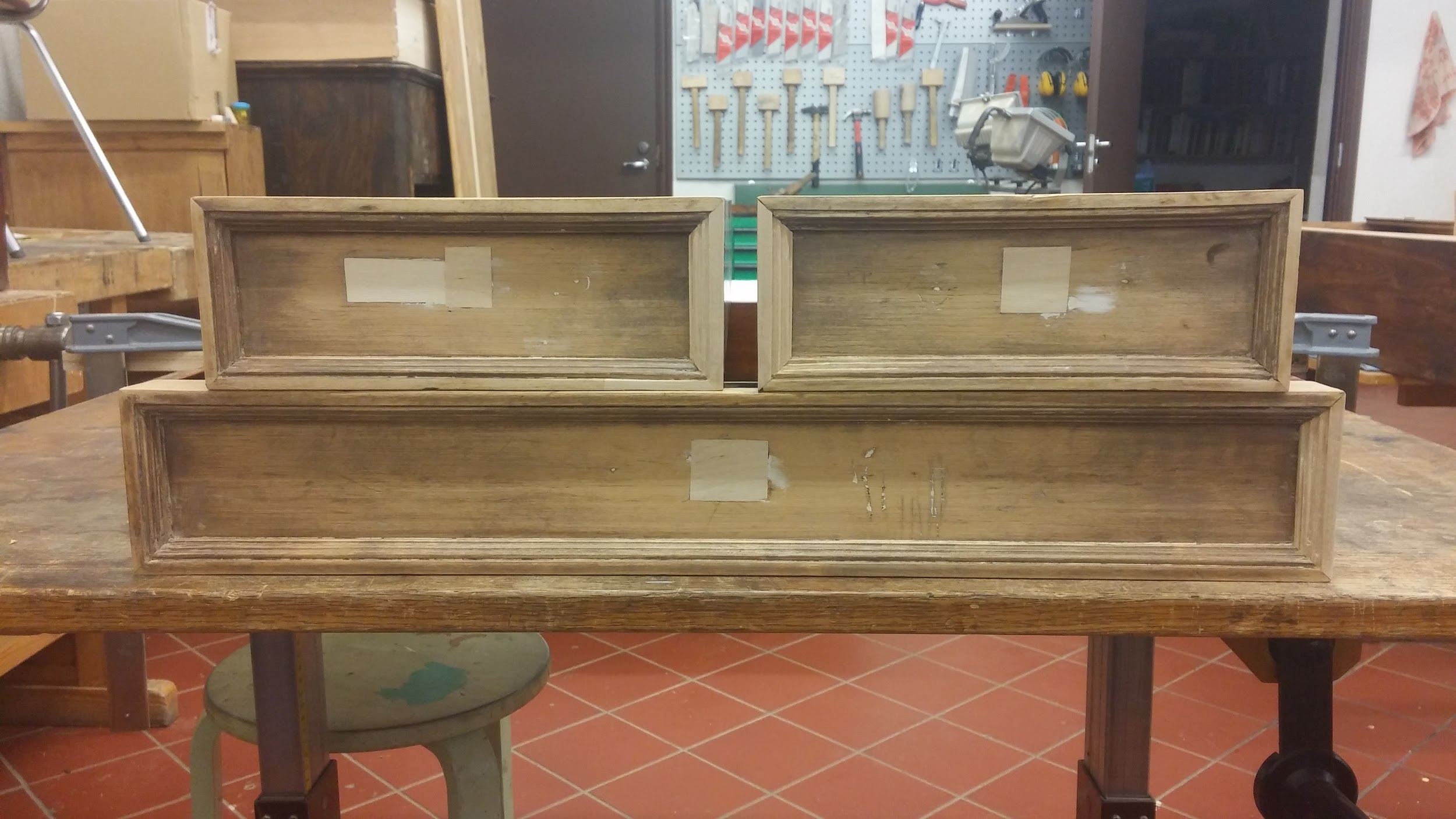 Joonis 4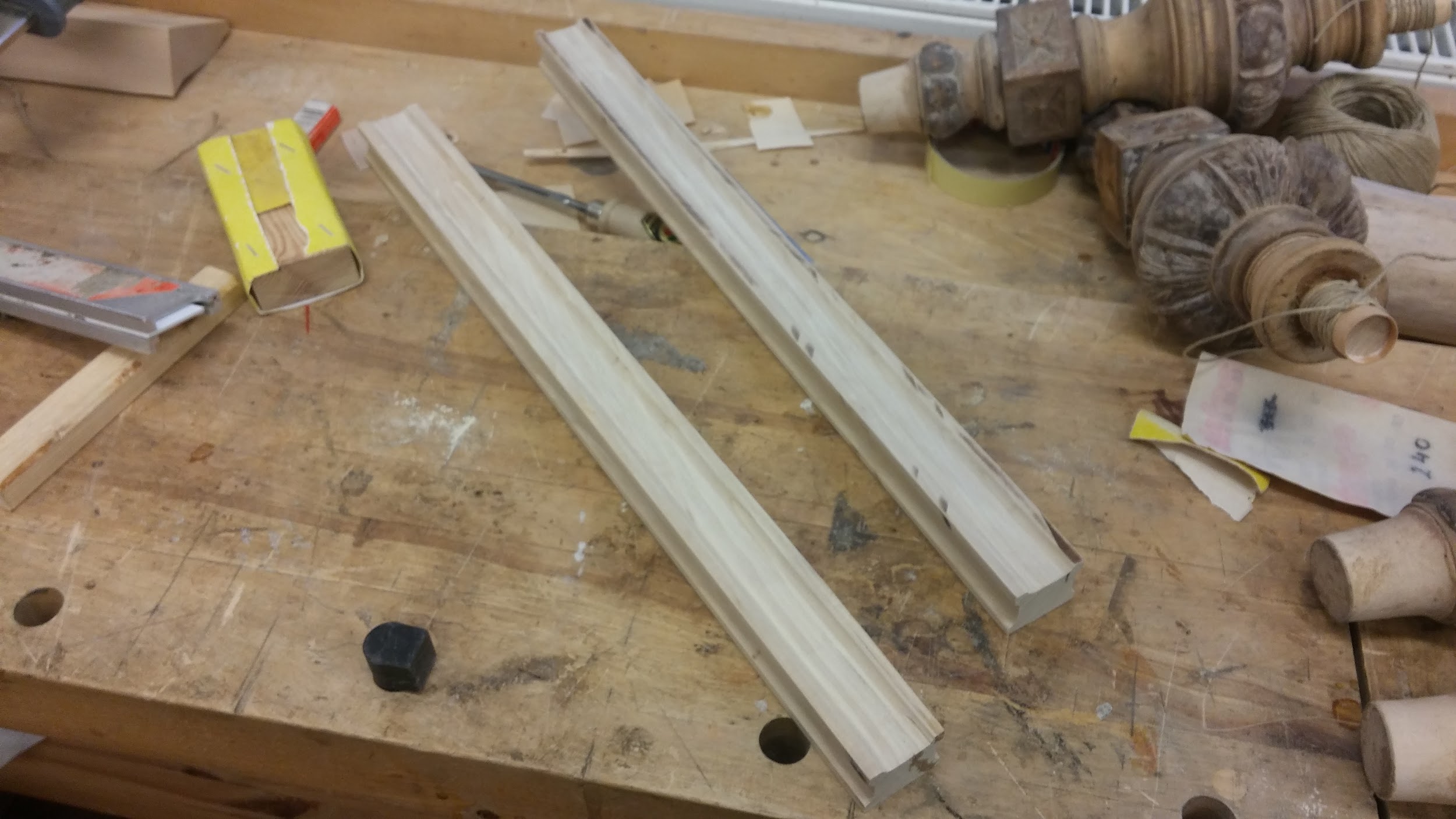 Joonis 4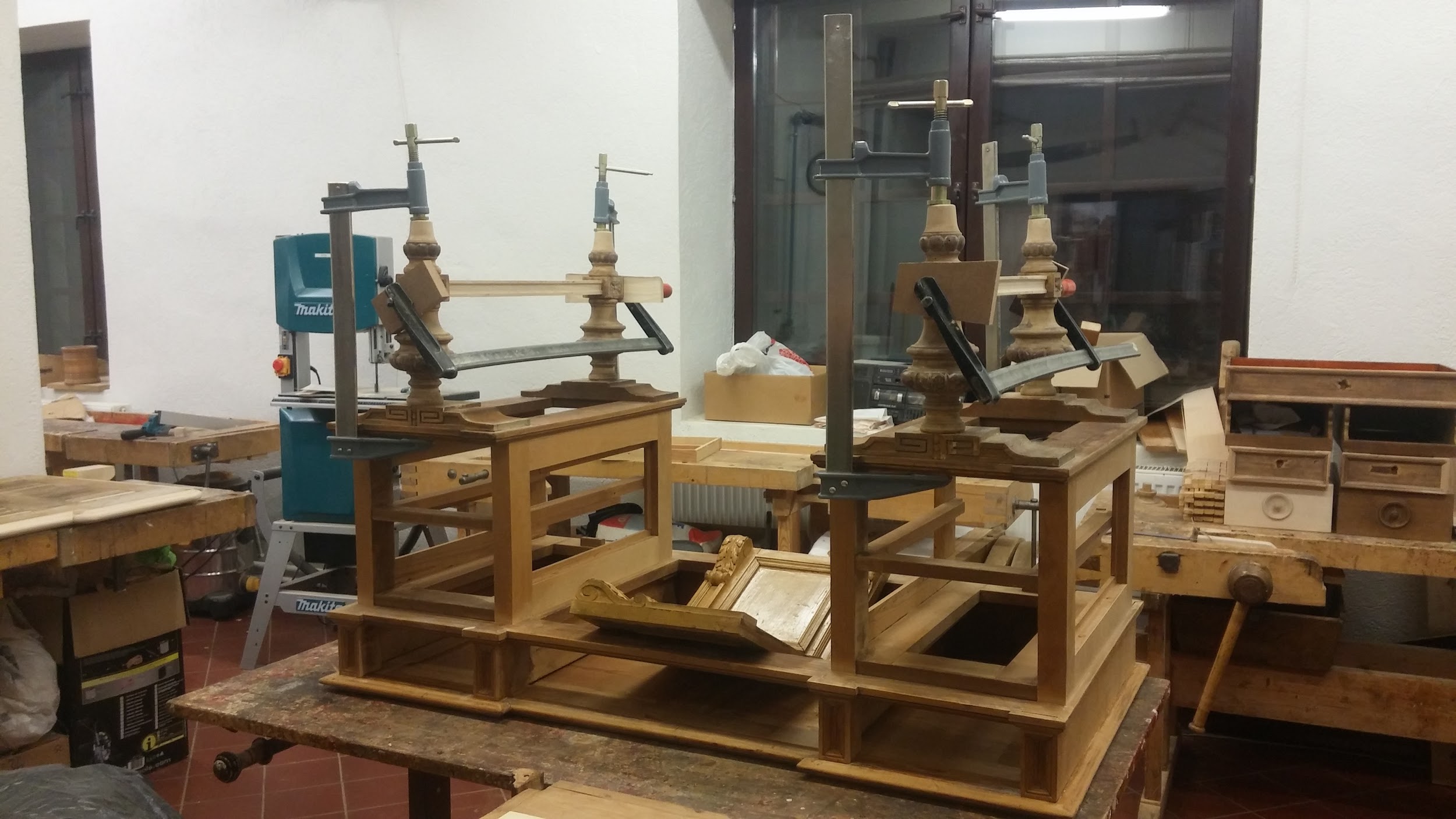 Joonis 5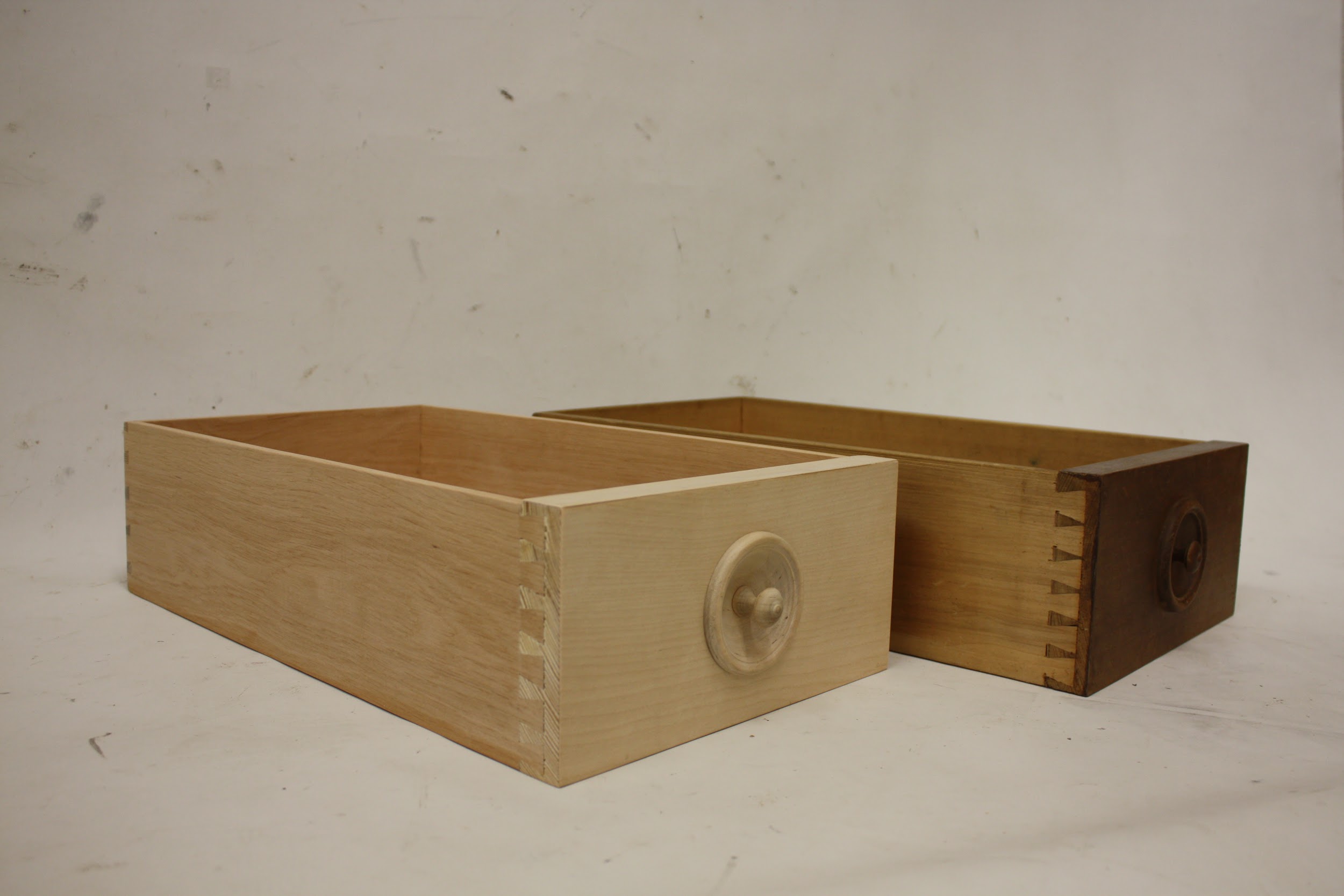 Joonis 7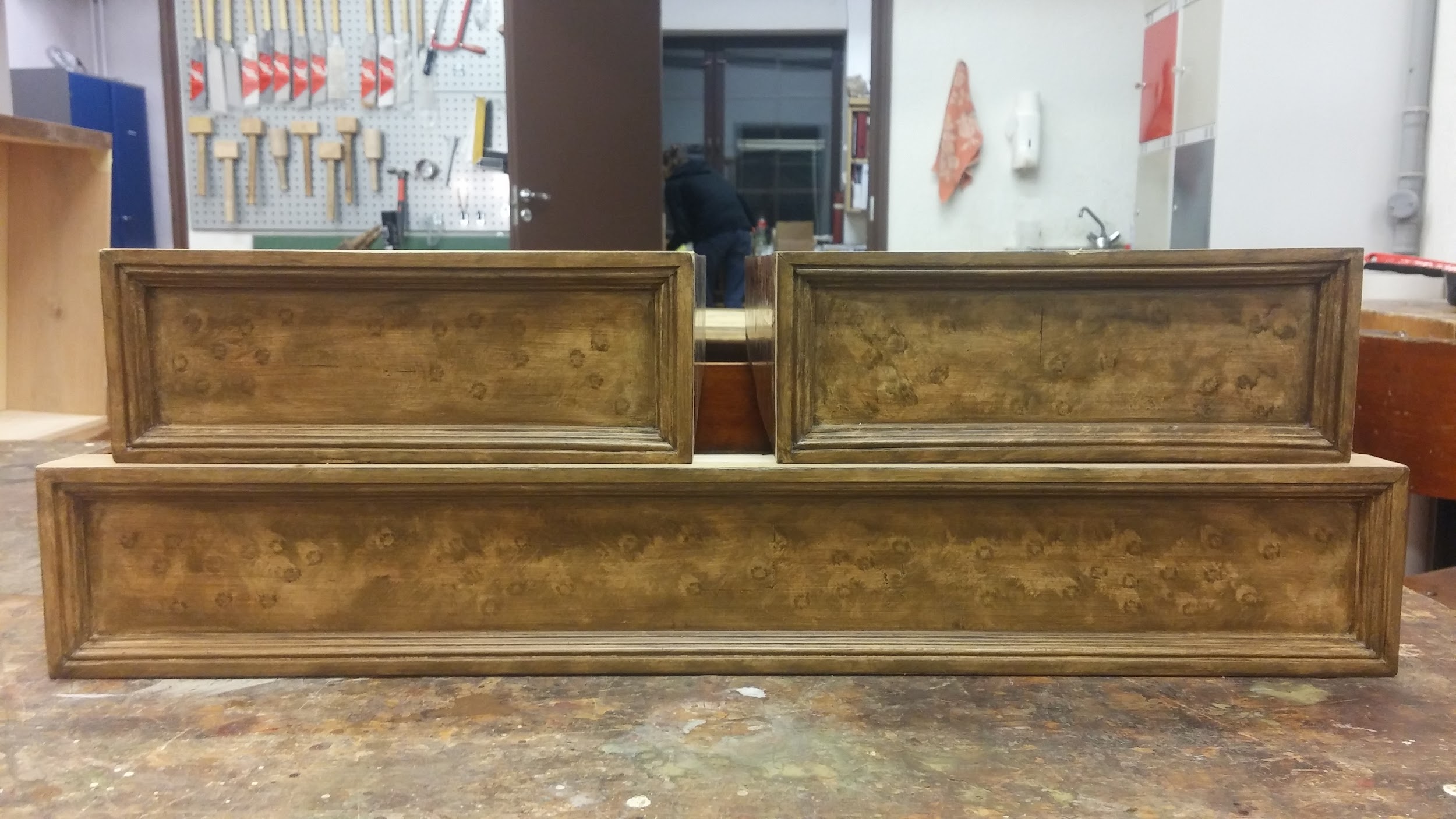 Joonis 6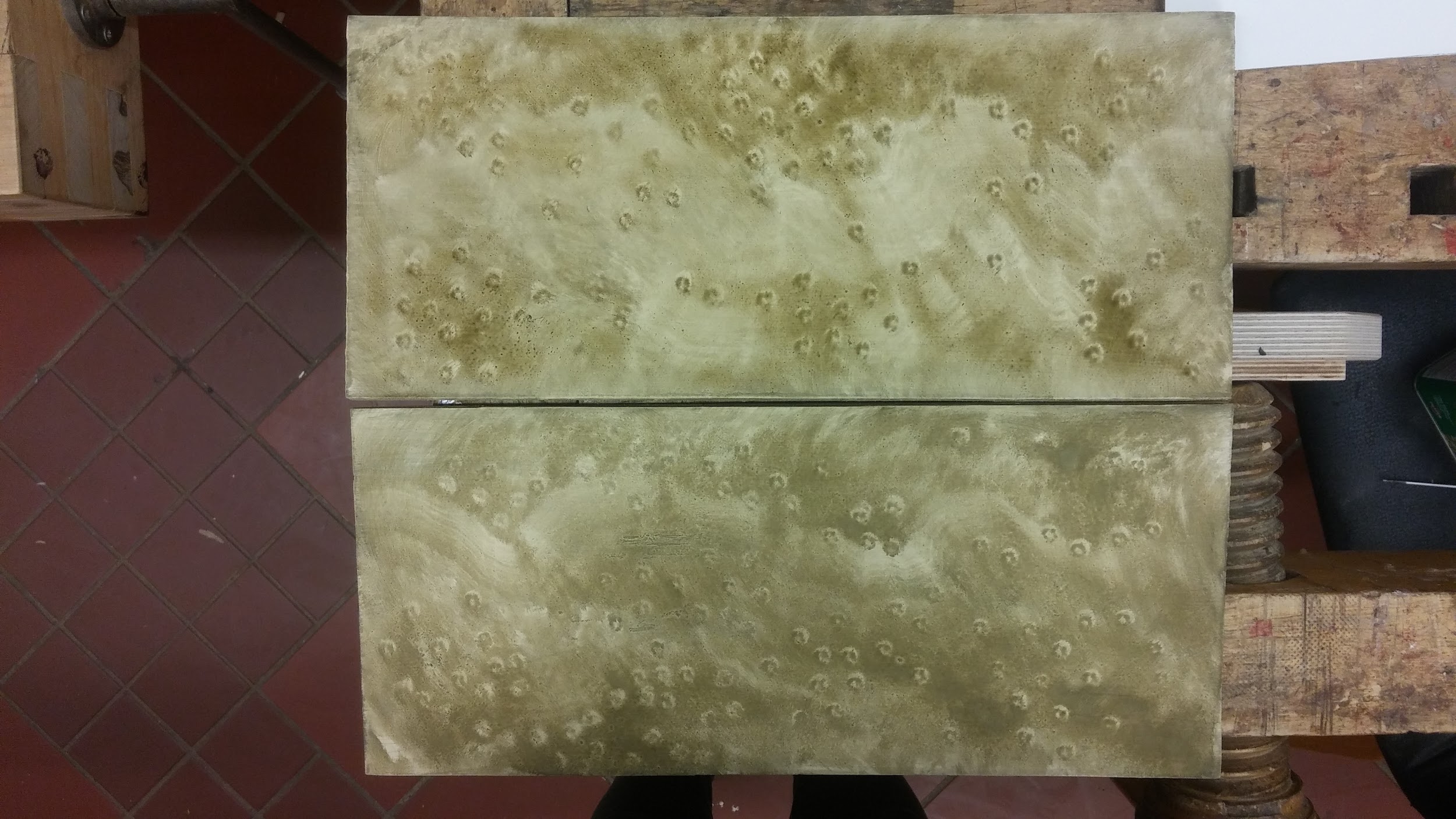 Joonis 8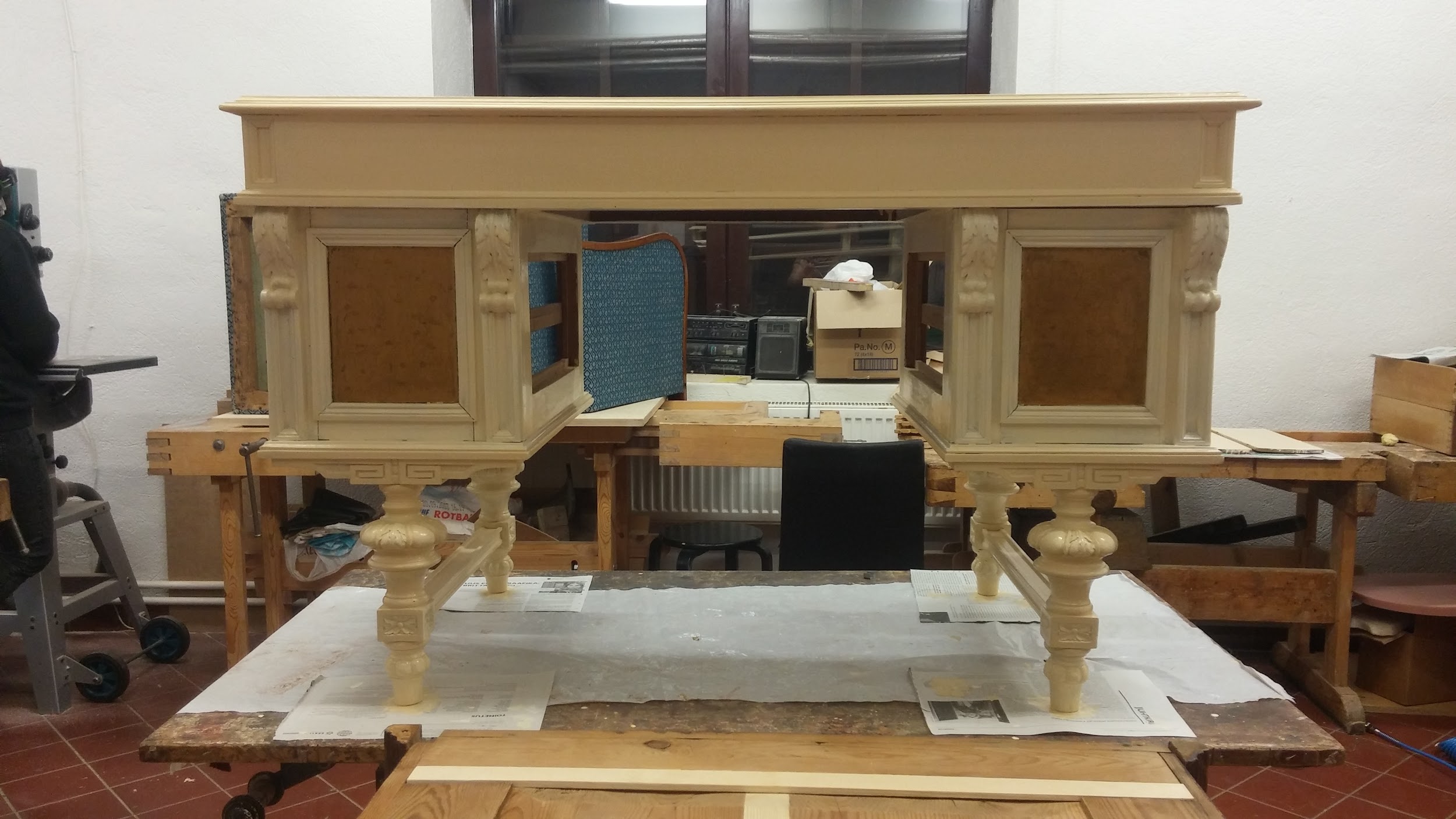 Joonis 10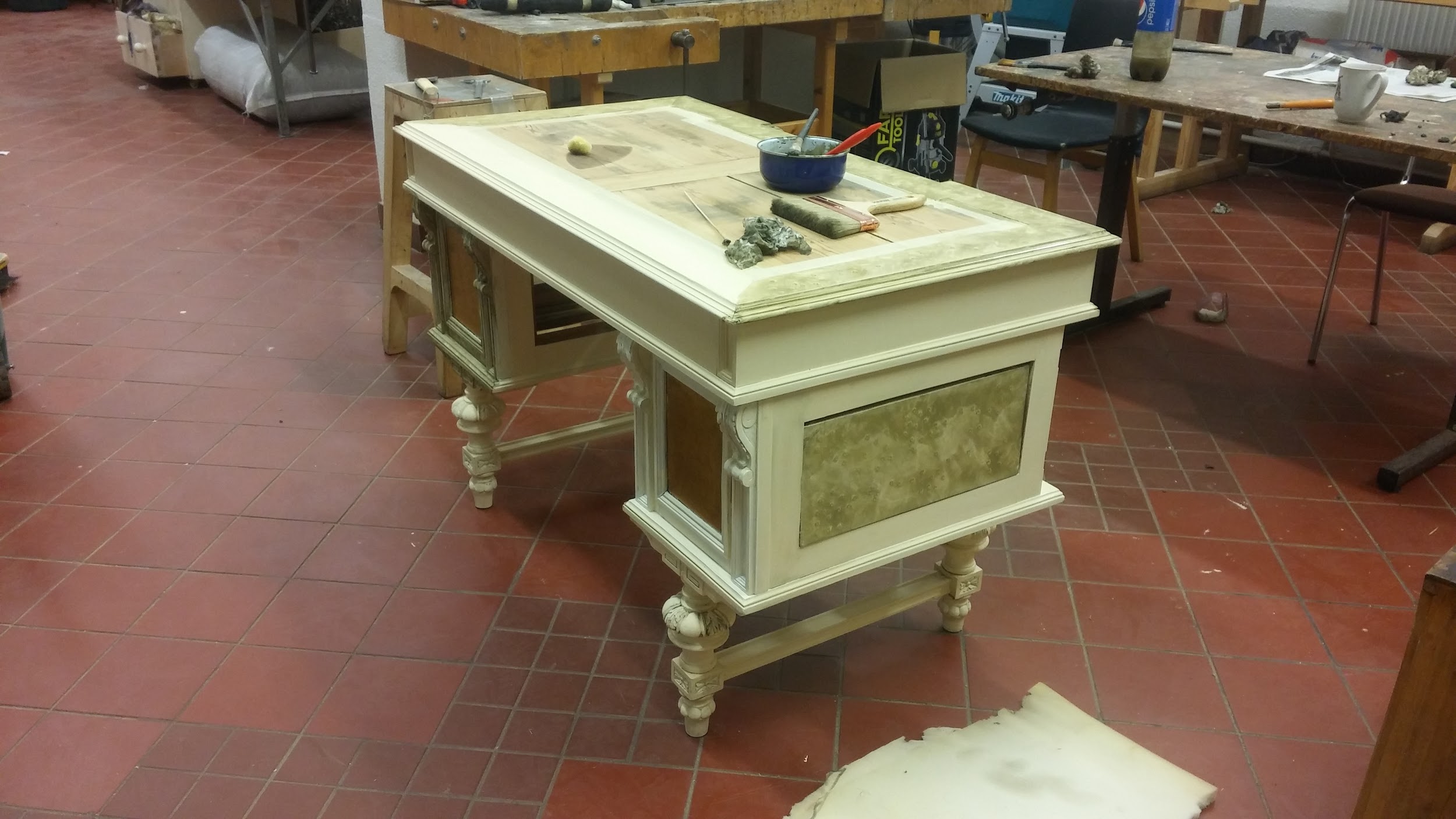 Joonis 9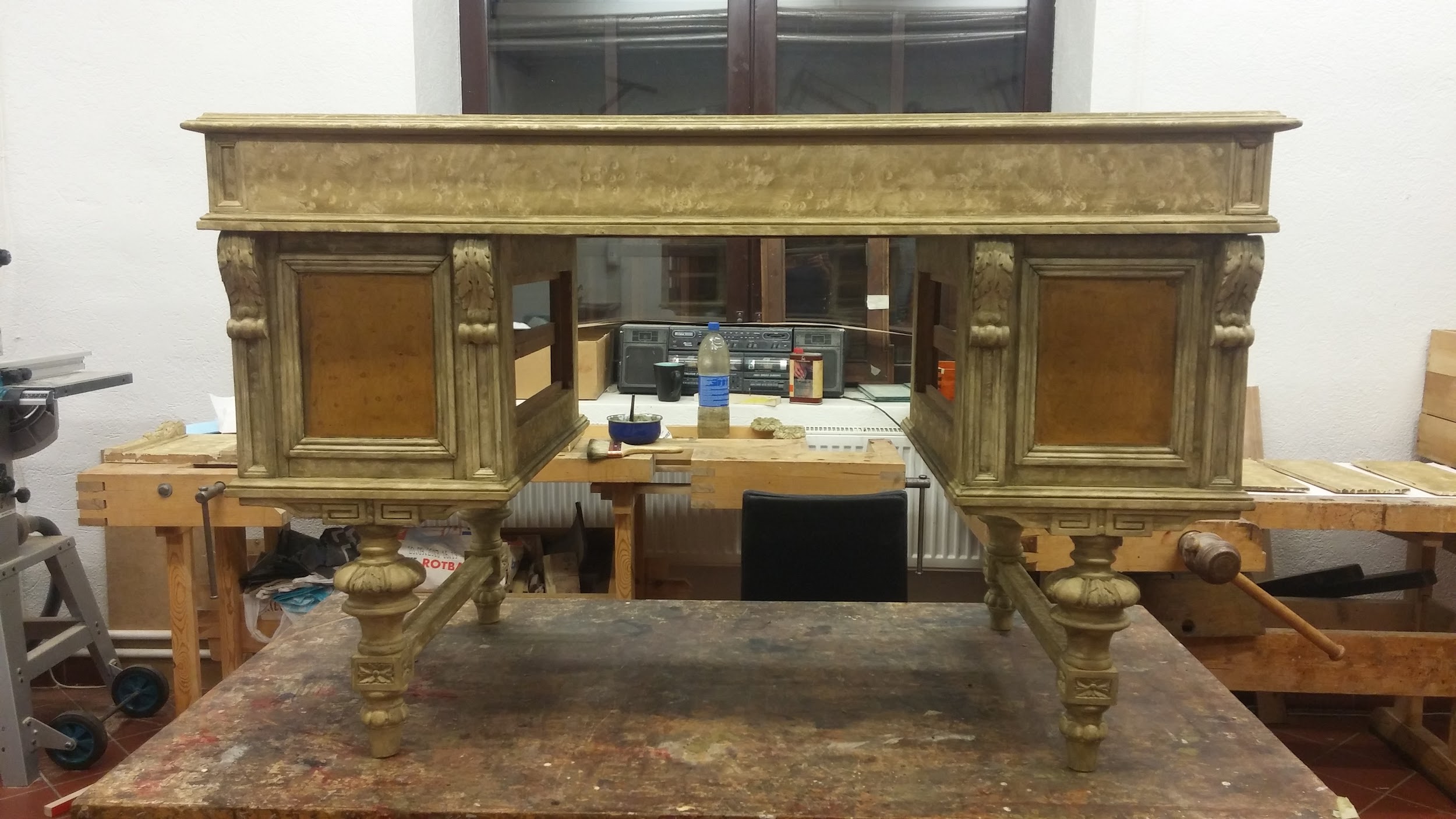 Joonis 11